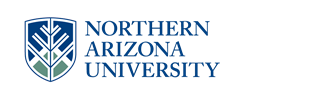 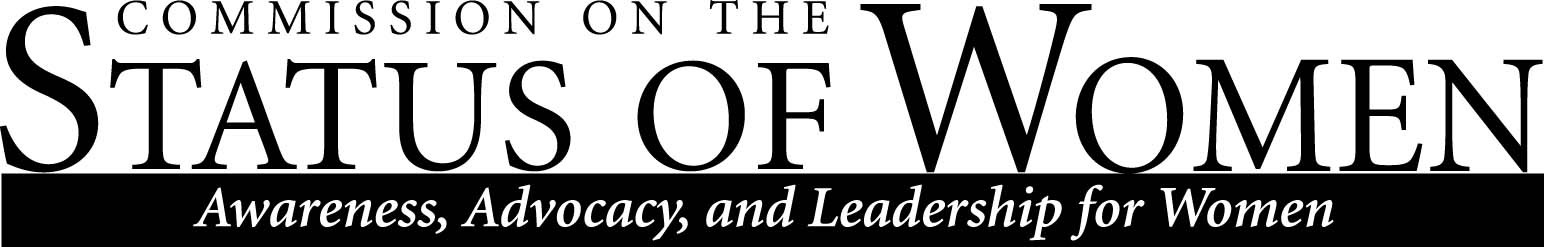 Monday, October 5, 201512:00 – 1:30 p.m.Cline Library, Room 169 (Teaching Commons)Meeting MinutesMembers PresentHeidi Feigenbaum, heidi.feignbaum@nau.edu, mechanical engineeringMaggie Vanderberg, maggie.vanderberg@nau.edu, CS/EEWill Cordeiro, william.cordeiro@nau.edu, honors programDanielle Gervasio, danielle.gervasio@nau.edu, CCSCarol Lorek, carol.lorek@nau.edu, AAUWJaime Baxter, jaime.baxter@nau.edu, EAOSharon Gorman, sharon.gorman@nau.edu, ELCMaryLynn Quartaroli, mtq2@nau.edu, UC-UGMeredith Heller, meredith.heller@nau.edu, WGSAndrea Houchard, andrea.houchard@nau.edu, philosophyDan Kain, daniel.kain@nau.edu, office of the provostWelcome and introductionsAnnouncementsAAUW, ASWI, CSW Welcome Brunch 
Saturday October 10 (10:00 a.m. – noon) Email: “Friends of CSW” for things not from us. Jim Coleman, the provost, along with new faculty, will attend the welcome brunch. Commissioners suggested next year’s welcome brunch should be held during weekday work hours. Paul Jagodzinski would like to ask Lauren Huenneke to join CSW. Sign-up for sub-committees CSW has no formal process of becoming a member—one just comes to meetings and/or joins a sub-committee. Report from meeting with Jennus Burton and Diane Verkest and general FMLA discussion: Given budget cuts this year, can’t spend real dollars on this. If commissioners have examples of more flexible compassionate donation of leave &/or more flexible FMLA from other universities (that don’t cost real dollars)—please send suggestions to HR. Discussion on CSW website about FMLA, how to navigate the process, and how to negotiation for yourself. HR serves as a liaison to CSW. Reports from sub-committeesGender ParityChild CareWomen's HealthPaid parental leaving—report from meeting with HR & VP of finance and administration. Non-tenure trackWhere should we be going with this?Promotion for non-tenure track: See COFs, update CSW website to have this info. No security = need to do extra stuff. Look into Coach Survey for information.Make contact with Season. Maggie attend non-tenure track meetings?Strategic Planning & CollaborationSlides posted on BBLearn study of campus climate for transgender students and minorities at NAU. Cline library bathroom: important for families, those with disabilities, and globally. Next meetingNovember 2nd, 2015, at Babbitt Administration Center Conference Room, 12:00-1:30p.m.